AISA PARTICIPATION PERMITWe, the undersigned, have read, discussed and understand the following:I. The school agrees to provide:A. Supervision B. Instruction C. Proper Equipment (This includes all equipment or uniforms provided by the participant.) D. A safety orientation program for all participants E. An in-excess, supplemental, scheduled payment insurance policy. Any differences in thebasic coverage, deductibles, or other related expenses will be paid by the parent(s) /guardian(s). F. A rules orientation program covering:1. rules of the sport; 2. rules of behavior, dress and appearance; 3. rules promoting safety and injury prevention; 4. rules regulating conduct, procedures and action following an injury. G. (For local use) H. “ I. “II. I was given an opportunity to attend a scheduled seminar where the following specific areas wereaddressed and discussed:A. Coaching Techniques B. Rules of the game C. Injury prevention and safety precaution D. Player equipment care and purpose E. Physical conditioning F. Transportation G. Player accountability H. School’s insurance program I. The hazards connected with the use of chemicals (steroids) to enhance Performance J. The possibility of injury, even serious injury, while participating K. (For local use) L. “ M. “My (son / daughter) has my permission to participate in ________________________________(Sport) at _____________________________________. (School)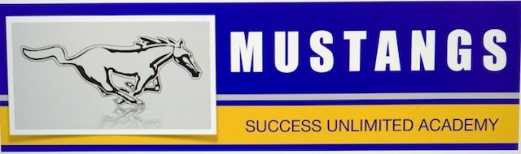 Signed: _____________________________________Parent ( ) or Guardian ( ) 	Date: _____________________Signed: _____________________________________				Date:  _____________________